REQUERIMENTO Nº 1112/2018Requer informações referentes a situação da obra paralisada do Edifício Mirante do São Francisco, que vem causando transtornos a moradores próximos. Senhor Presidente,Senhores Vereadores, CONSIDERANDO que moradores próximos ao edifício Mirante do São Francisco, localizado na Rua Ana Rocha Avelino, nº 75, Jardim São Francisco, alegam perigos iminentes com a paralização das obras; CONSIDERANDO que após visita no local, este vereador pode constatar que, realmente a situação da obra inacabada põe em risco a vida, não apenas as casas vizinhas, mas também crianças que costumam brincar nas proximidades, devido a caixa de energia instalada na calçada sem proteção e acesso livre ao prédio ;REQUEIRO que, nos termos do Art. 10, Inciso X, da Lei Orgânica do município de Santa Bárbara d’Oeste, combinado com o Art. 63, Inciso IX, do mesmo diploma legal, seja oficiado o Excelentíssimo Senhor Prefeito Municipal para que encaminhe a esta Casa de Leis as seguintes informações: 1º) De quem é a responsabilidade da obra inacabada no Jardim São Francisco?2º) Procede a informação que a edificação apresenta  aproximadamente um metro de inclinação?3º) Caso resposta positiva no segundo questionamento, o setor competente da prefeitura está atuando no caso?4º) Caso resposta positiva no item anterior, quais as providencias que o setor vem tomando?5º) Demais informações que julgar pertinente.Justificativa:Este vereador foi procurado por munícipes questionando a situação da obra em questão, trouxeram fotos da caixa de energia, instalada na calçada da obra e pões em risco crianças que moram e brincam ali.   Ainda, se a edificação esta cedendo, pode haver o perigo de desabamento e vidas podem se perder ali. Plenário “Dr. Tancredo Neves”, em 16 de agosto de 2.018.Gustavo Bagnoli-vereador-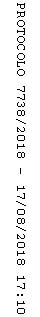 